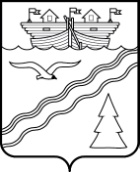 Поселковый Совет рабочего поселка Красные БакиКраснобаковского района Нижегородской областиРЕШЕНИЕот 17 ноября 2020 г.                                                                                       № 28     В соответствии с Федеральным законом от 15.04.2019 г. № 63-ФЗ                       «О внесении изменений в часть вторую Налогового кодекса Российской Федерации», Федеральным законом от 29.09.2019 г. № 325-ФЗ «О внесении изменений в части первую и вторую Налогового кодекса Российской Федерации» поселковый Совет рабочего поселка Красные Баки Краснобаковского района Нижегородской области РЕШИЛ:   1. Внести в решение поселкового Совета рабочего поселка Красные Баки Краснобаковского района Нижегородской области от 22.09.2005 г. № 71                   «Об установлении земельного налога» (в редакции решений от 15.03.2007 г. № 7, от 02.04.2008 г. № 7, от 20.03.2009 г. № 3, от 04.09.2009 г. № 20,                                           от 17.11.2009 г. № 28, от 03.06.2010 г. № 14, от 14.10.2010 г. № 33,                                    от 08.07.2011 г. № 53, от 28.06.2012 г. № 45, от 21.03.2013 г. № 12,                                     от 27.06.2014 г. № 31, от 22.12.2015 г. № 40, от 20.07.2016 г. № 31,                                   от 26.09.2019 г. № 44) следующие изменения:   1) абзац третий подпункта 1 пункта 6 дополнить словами «(за исключением земельных участков, приобретенных (предоставленных) для индивидуального жилищного строительства, используемых в предпринимательской деятельности)»;  2) абзац четвертый подпункта 1 пункта 6 изложить в следующей редакции:  «не используемых в предпринимательской деятельности, приобретенных (предоставленных) для ведения личного подсобного хозяйства, садоводства или огородничества, а также земельных участков общего назначения, предусмотренных Федеральным законом от 29 июля 2017 года № 217-ФЗ "О ведении гражданами садоводства и огородничества для собственных нужд и о внесении изменений в отдельные законодательные акты Российской Федерации»;»;3) пункт 8 изложить в следующей редакции:"8. Порядок и сроки уплаты налога и авансовых платежей по налогу организациями устанавливаются в соответствии со статьей 397 Налогового кодекса Российской Федерации.";4) пункт 11 признать утратившим силу.2. Действие подпунктов 1, 2 и 4 пункта 1 настоящего решения распространяются на правоотношения, возникшие с 1 января 2020 года.3. Действие подпункта 3 пункта 1 настоящего решения вступает в силу с 1 января 2021 года, начиная с уплаты земельного налога за налоговый период 2020 года.4. Настоящее решение подлежит обнародованию путем размещения на стенде информации в здании Администрации рабочего поселка Красные Баки, на официальном сайте Администрации рабочего поселка Красные Баки в сети Интернет, опубликованию в районной газете «Вперед».Глава местного самоуправления   рабочего поселка Красные Баки Краснобаковского района Нижегородской области                                                                      А.И. МахровО внесении изменений в решение поселкового Совета рабочего поселка Красные Баки Краснобаковского района Нижегородской области от 22.09.2005 г. № 71 «Об установлении земельного налога» 